CONSTRUIRE UNE FRISE CHRONOLOGIQUEExemple de l’Égypte ancienne au IIIe millénaire avant l’ère communeExercice 2. Repérage dans le temps. (2,5 points)Sur la frise chronologique, situez les périodes et les événements suivants : La construction des pyramides en – 2600 / Le IIIe millénaire avant l’ère commune / Mykérinos et deux déesses en – 2500 / La construction de la tombe de la princesse Nefertiabet – 2550 / Le XXIe siècle avant l’ère commune.La liste de périodes et d’événements comporte des périodes (Avec donc une date de début et de fin comme le IIIe millénaire) et des événements (Des dates isolées : exemple de la construction de la tombe de la princesse Nefertiabet en -2 550).Plusieurs solutions existent, toutes de même valeur : la plus simple consiste à utiliser un code de couleurs (Mais il faut alors ajouter une légende pour expliquer à quoi correspondent les couleurs)Exemple :On peut aussi si on ne dispose pas de crayons de couleurs utiliser des hachures : Exemple :On peut aussi si on ne dispose pas de crayons de couleurs utiliser des nuances de gris avec un coloriage au crayon à papier : Exemple :Enfin, on peut utiliser des accolades ou des doubles flèches :Pour placer les événements, il faut réfléchir avant pour que la frise soit lisible : On peut décaler les événements (Du haut vers le bas ou l’inverse) et surtout ne pas oublier de noter les dates. On peut également mêler plusieurs manières et utiliser aussi un code couleurs pour les écritures (Attention à ne pas surcharger la frise chronologique avec un trop grand nombre de couleurs…)Exemple :© Erwan BERTHO & ALI YÉRO Souleymane (2015)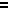 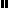 